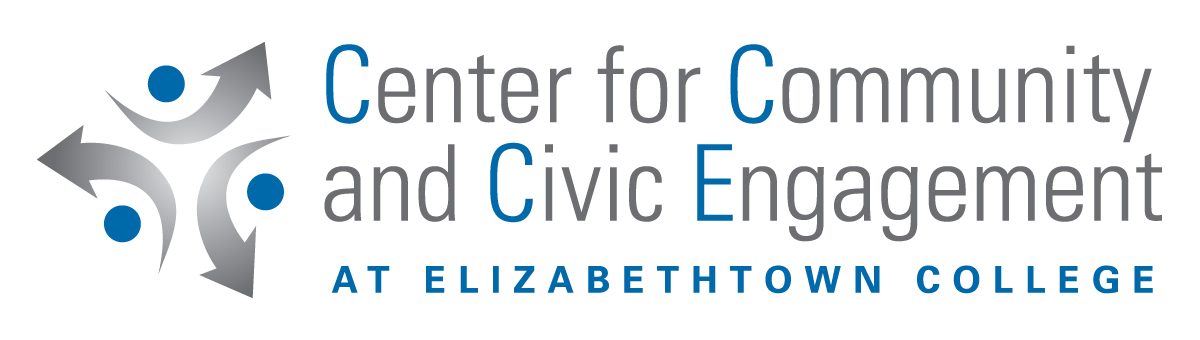 Community-BasedLearning Faculty Handbook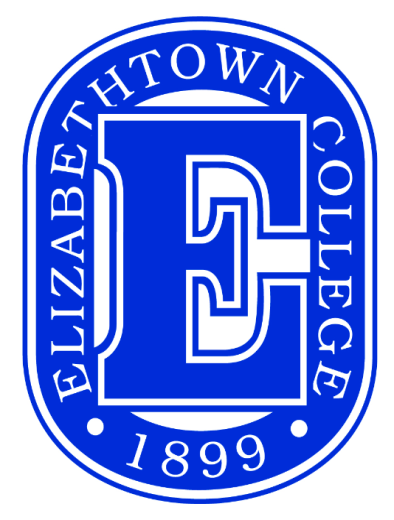 Second EditionTable of ContentsPreface										1Mission Statement								1Purpose									1College Resources								2Liability Insurance & Criminal Background Clearances			2What is Community-Based Learning?					2Types of Community-Based Learning Activities				2Seven Elements of High Quality Service-Learning				4Community-Based Learning Preparation Activities				5Reflection: Putting the Learning in Community-Based Learning		5Types of Reflective Activities that Can Be Used inCommunity-Based Learning Projects						6Series Available at the Center for Community and CivicEngagement									8Bibliography Available at the Center for Community andCivic Engagement								11Recommended Community-Based Learning Websites			14Faculty Course Revision Worksheet						17Pre-and Post- Experience Surveys of Students	Community-Based Learning Pre-Experience Evaluation		19	Community-Based Learning Post-Experience Evaluation		25	(including site evaluation)	PLEASE FORWARD A COPY TO CCCECommunity-Based Learning Agreement 					29PLEASE FORWARD A COPY TO CCCECommunity-Based Learning Time Sheet					31PrefaceThe idea of community-based learning (CBL) is not new.  It has its philosophical roots in the writings of Plato and Aristotle who believed that the purpose of education is to produce good citizens.  This idea was further reflected in the works of John Locke and Immanual Kant who emphasized education that built character.  John Stuart Mill emphasized that education should promote civic participation.  John Dewey believed that knowledge should be related to real situations.  That this exposure will provide for a more accurate reflection of the experience (Speck & Hoppe, 2004).The events of the 21st Century have further highlighted the importance of civic engagement.  The economy has adversely affected vulnerable populations.  Government programs, which in the past provided a safety net, have been reduced in size and scope if not totally eliminated.Community-based learning provides an opportunity for students to integrate and reflect on what they are learning in the classroom and how this learning relates to real world applications and experiences.  Students involve themselves with issues and populations often quite different from their own experiences.  Their involvement challenges them to think holistically.  Students begin to understand the importance of being engaged and socially responsible.Research on the benefits of community-based learning supports its importance.  Students speak of their experiences as being transformational, inspiring and insightful.  They begin to rethink misconceptions and stereotypes.  They consider the service requirement one of the most successful elements of their course.   They are able to recognize and view issues from many perspectives and, most importantly, they are able to articulately express their informed opinion.  (Eyler & Giles, 1999; Liss & Liazos, 2010)Mission StatementIn keeping with Elizabethtown College’s educational philosophy of “Educate for Service,” the Center for Community and Civic Engagement provides opportunities to strengthen scholarship and leadership beyond the classroom, in order for students to learn actively through practical experiences and civic engagement.PurposeThe purpose of this handbook is to provide the rationale, information, and tools needed to assist faculty in integrating a community-based learning component into an existing course or in developing new CBL courses.  Conceptual questions help to guide the process.College ResourcesCBL can be successfully included in every course in every discipline.  The infrastructure for making CBL a reality in your course, including access to a complete library, is located in the Center for Community and Civic Engagement, Nicarry Hall, rooms 236-239.  Please call Nancy Valkenburg, Director, at extension 1108 or email her at valkenburgn@etown.edu for a consultation.Liability Insurance & Criminal Background ClearancesLiability coverage is provided by the college for any CBL activity which is required for a course and over seen by a faculty member or advisor as long as the activity is in accordance with College Policies and those of any other institution at which the learning activity takes place.Use of a faculty, staff or student’s vehicle is insured by the driver/owner (PA law).  The use of a college vehicle, by an approved driver, is covered by the college insurance if the activity is an approved College use of the vehicle.Most students will be required to obtain criminal background clearances prior to their involvement in the community.  The forms for these clearances (PA Criminal History Records Check, PA Child Abuse History Clearance and/or the FBI Criminal History Report) can be obtained from the CCCE office.  Students are responsible for the cost of these clearances.What is Community-Based Learning?Community-Based Learning (CBL) is an academic pedagogical model that provides opportunities to students to engage in mutually beneficial community experiences.  Students are afforded the opportunity to apply the knowledge gained in the classroom to achieve a more integrated understanding and analysis of community issues.  These experiences meet course objectives and address goals which are identified by the community.Types of Community-Based Learning ActivitiesTypes of community-based learning activities include direct service, indirect service, advocacy, and community-based research.  Who is served, and how they are served, distinguishes the different types.  All of these activities are practiced at Elizabethtown College.  Sample syllabi are available for review in the CCCE office.Direct Service-Learning:Direct service activities are those that require personal contact with people in need. This type of service is generally the most rewarding for students because they receive immediate feedback during the process of helping others.  Examples of direct service activities include students working with senior citizens in an intergenerational project, mentoring and/or tutoring young children, or working at shelters and soup kitchens.  Direct service teaches students to take responsibility for their actions.  Students also learn that they can make a difference.Indirect Experience:Indirect experiences are commonly implemented in schools because they are easy to organize and they involve students working behind the scene.  These activities are centered in channeling resources to the problem rather than working directly with an individual who may need the service.  Often students do not come in contact with the people they serve.  Examples of indirect service include gathering, documenting and disseminating a town history, collecting food or toys for disadvantaged families and participating in landscaping a community park or other environmental projects.  Indirect service projects are generally done by a group.  They teach teamwork and organizational skills.Advocacy:Advocacy as a service experience requires students to lend their voices and talents to the effort to eliminate the causes of a specific problem and to make the public aware of the problem.  Activities may include making presentations to the community about particular issues or distributing literature about the issues throughout the neighborhood.  Students learn to present their concerns clearly, to be concise in presenting their ideas, and to suggest feasible solutions.Community-Based Research:Community-Based Research (CBR) can be defined as a partnership of students, faculty, and community partners who collaboratively engage in research with the purpose of solving a pressing community problem or effecting social change.  Typical CBR projects include faculty, students and community partners working together to focus local attention on pressing community needs, researching and evaluating new programs, evaluating and assessing existing programs, or creating qualitative and quantitative research tools. Adapted from Colorado State University: Service Learning ProgramCommunity-Based Learning Preparation ActivitiesThe following ideas will serve to prepare your students for your community-based learning (CBL) requirement.Explain your rationale for including CBL in your courseSet learning goals where student can anticipate how their knowledge, values and skills may change as a result of their real world experiencesDiscuss appropriate and respectful behavior.  This would include attire, communication, punctuality as well as acknowledging community members as expertsRespecting and appreciating diversity – students should research the population they are serving and ask appropriate questions of community members to further their understanding of the diversity of the communityExplore social justice issues – students should expect that sterotypes and misconceptions will be challenged.  Students will gain a deeper understanding of complex community issues which will help to eliminate simplistic explanations for community problemsAdapted from “Preparing Students for Service-Learning,”  Pam Kiser, Academic Service-Learning Faculty Handbook ELON UniversityReflection:Putting the Learning in Community-Based LearningThe following points highlight the importance of reflection/analysis as a means by which the student can connect coursework to the world outside academia.Research has a direct, applied purpose.  It is useful and meaningful.Analytic and writing skills benefit the community.Students are stimulated to think critically about social problems.Community, social and/or societal issues are identified and policy implications can be discussed and addressed.Integrating course concepts in the students’ reflection reinforces the understanding and relevancy of the class.Adapted from Liss, J.R. & Liazos, A. (2010, January/February).  Incorporating education for civic and social responsibility in the undergraduate curriculum. Changes, 45-50Types of Reflective Activities That Can Be Used in Community-Based Learning ProjectsA variety of activities can be used to facilitate student reflection.  Faculty can require students to keep journals, organize presentations by community leaders, encourage students to publicly discuss their service experiences and the learning that ensued, and require students to prepare reports to demonstrate their learning.  When constructing the reflection activities faculty should consider the following:Reflection activities should involve individual learners and address interactions with peers, community members and staff of community agencies.Students with different learning styles may prefer different types of activities.  Faculty should select a range of reflective activities to meet the needs of different learners.Different types of reflection activities may be appropriate at different stages of the service experience.  For example, case-studies and reading can help students prepare for the service experience.Reflection activities can involve reading, writing, doing and telling.  Some examples of reflective activities are briefly described below.Case StudiesAssign case-studies to help students think about what to expect from the service project and to plan for the service activity.  Use published case-studies or instructor developed case-studies based on past service-learning projects.JournalsAsk students to record thoughts, observations, feeling, activities and questions in a journal throughout the project.  The most common form of journals are free form journals.   The journal should be started early in the project and students should make frequent entries.  Explain benefits of journals to students such as enhancing observational skills, exploring feelings, assessing progress and enhancing communication skills.  Faculty should provide feedback by responding to journals, class discussions of issue/questions raised in journals or further assignments based on journal entries.Structured JournalsUse structured journals to direct student attention to important issues/questions and to connect the service experience to classwork.  A structured journal provides prompts to guide the reflective process.  Some parts of the journal may focus on affective dimensions while others relate to problem-solving activities.Team JournalsUse a team journal to promote interaction between team members on project related issues and to introduce students to different perspectives on the project.  Students can take turns recording shared and individual experiences, reactions and observations, and responses to each other’s entries.Critical Incidents JournalAsk students to record a critical incident for each week of the service project.  The critical incident refers to events in which a decision was made, a conflict occurred, a problem resolved.  The critical incident journal provides a systematic way for students to communicate problems and challenges involved in working with the community and with their teams and can thus help in dealing with the affective dimensions of the service experience.PortfoliosAsk students to select and organize evidence related to accomplishments and specific learning outcomes in a portfolio.  Portfolios can include drafts of documents, analysis of problems/issues, project activities/plans, annotated bibliography.  Ask students to organize evidence by learning objectives.PapersAsk students to write an integrative paper on the service project.  Journals and other products can serve as the building blocks for developing the final paper.DiscussionsEncourage formal/informal discussions with teammates, other volunteers and staff to introduce students to different perspectives and to challenge students to think critically about the project.PresentationsAsk student(s) to present their service experience and discuss it in terms of concepts/ theories discussed in class.InterviewsInterview students on service experiences and the learning that occurred in these experiences.http://www.compact.org/disciplines/reflection/types.htmlSeries Available at the Center for Community and Civic EngagementSeriesSeries on Service-Learning and the Disciplines – originally published by the American Association for Higher Education’s (AAHE)  Adler-Kassner, L., Crooks, R., & Wattters, A. (Eds.). (2006). Writing the community: 	Concepts and models for service-learning in composition. Sterling, VA: Stylus Publishing, LLC.Balliet, B. J., & Hefferman, K. (Eds.). (2000). The practice of change: Concepts and 	models for service-learning in women’s studies. Washington, D.C.: American Association for Higher Education.Battistoni, R.M., & Hudson, W.E. (Eds.). (2006). Experiencing citizenship: Concepts andmodels for service-learning in political science. Sterling, VA: Stylus Publishing, LLC.Bringle, R.G., & Duffy, D.K. (Eds.). (1999,2006). With service in mind: Concepts and 	models for service-learning in psychology. Sterling, VA: Stylus Publishing, LLC.Brubaker, D.C., & Ostraff, J.H. (Eds.). (1999, 2006). Life, learning, and community: Concepts and models for service-learning in biology. Sterling, VA: Stylus Publishing, LLC.Devine, R., Favazza, J.A., & McLaine, F.M. (Eds.). (2002). From cloister to commons: Concepts and models for service-learning in religious studies.  Washington, D.C.: American Association for Higher Education.Droge, D. & Murphy, B.O. (Eds.). (1999, 2006). Voices of strong democracy: Concepts and models for service-learning in communication studies.  Sterling, VA: Stylus Publishing, LLC.Erickson, J.A., & Anderson J. (Eds.). (1997, 2005). Learning with the community: Concepts and models for service-learning in teacher education. Sterling, VA: Stylus Publishing, LLC.Godfrey, P.C., & Grasso, E.T. (Eds.). (2000). Working for the common good: Concepts and models for service-learning in management. Washington D.C.: American Association for Higher Education.Hardin, M.C., Eribes, R., & Poster, C. (Eds.). (2005, 2006). From the studio to thestreets: Service-learning in planning and architecture. Sterling, VA: Stylus Publishing, LLC.Harkavy, I. .and Donovan, B.M. (Eds.). (2000, 2005). Connecting past and present:Concepts and models for service-learning in history. Sterling, VA: Stylus Publishing, LLC.Hellebrandt, J., & Varona, L.T. (Eds.). (1999, 2005). Construyendo puetes (Buildingbridges): Concepts and models for service-learning in Spanish. Sterling, VA: Stylus Publishing, LLC.Koppel, J., Kavanaugh, R.R., & Van Dyke, T. (Eds.). (2004). Hospitality with a heart:Concepts and models in lodging, foodservice and tourism. Washington, D.C.: American Association for Higher Education.Lisman, C.D., & Harvery, I. E. (Eds.). (1999, 2006). Beyond the tower: Concepts andmodels for service-learning in Philosophy.  Sterling, VA: Stylus Publishing, LLC.Mass Weigert, K., & Crews, R.J. (Eds.). (1999). Teaching for Justice: Concepts andmodels for service-learning in peace studies. Washington D.C.: American Association for Higher Education.Norbeck, J.S., Connolly, C., & Koerner, J. (Eds.). (1998, 2008). Caring and community:Concepts and models for service-learning in nursing. Sterling, VA: Stylus Publishing, LLC.Ostrow, J. Hessner, G., Enos, S. (Eds.). (1999, 2005). Cultivating the social imagination:Concepts and models for service-learning in sociology. Sterling, VA: Stylus Publishing, LLC.Rama, D.V. (Ed.). (1998, 2007). Learning by doing: Concepts and models for service-learning in Accounting. Sterling, VA: Stylus Publishing, LLC.Seifer, S.D., Hermanns, K., & Lewis, J. (Eds.). (1999-2007). Creating community:Concepts and models for service-learning in medical education.  Sterling, VA: Stylus Publishing, LLC.Tsang, E. (Ed.). (1999-2007). Projects that matter: Concepts and models for service-	learning in engineering.  Sterling, VA: Stylus Publishing, LLC.Ward, Harold. (Ed.). (1999, 2006). Acting locally: Concepts and models for service-	learning in environmental studies. Sterling, VA: Stylus Publishing, LLC.SeriesMichigan Journal of Community Service LearningHoward, J. (Ed.). (2012).  Michigan Journal of Community Service Learning, 18. (2).Howard, J. (Ed.). (2011). Michigan Journal of Community Service Learning, 17. (2).Howard, J. (Ed.). (2011). Michigan Journal of Community Service Learning, 18. (1).Howard, J. (Ed.). (2008). Michigan Journal of Community Service Learning, 14. (2).Howard, J. (Ed.). (2008). Michigan Journal of Community Service Learning, 15. (1).Howard, J. (Ed.). (2007). Michigan Journal of Community Service Learning, 13. (2).Howard, J. (Ed.). (2007). Michigan Journal of Community Service Learning, 14. (1).Howard, J. (Ed.). (2006). Michigan Journal of Community Service Learning, 13. (1).Howard, J. (Ed.). (2004). Michigan Journal of Community Service Learning, 10. (2).Howard, J. (Ed.). (2004). Michigan Journal of Community Service Learning, 11. (1).Howard, J. (Ed.). (2003). Michigan Journal of Community Service Learning, 9. (2).Howard, J. (Ed.). (2002). Michigan Journal of Community Service Learning, 8. (2).Howard, J. (Ed.). (2002). Michigan Journal of Community Service Learning, 9. (1).Howard, J. (Ed.). (2000). Michigan Journal of Community Service Learning, Special Issue.Howard, J. (Ed.). (2000). Michigan Journal of Community Service Learning, 7. (1).Bibliography Available at the Center for Community and Civic Engagement Abes, E.S., Jackson, G. & Jones, S.R. (2002, fall). Factors that motivate and deter faculty use of service-learning. Michigan Journal of Community Service-Learning, 5-17.Ambrose, C.A., Bridges M.W., DiPietro, M., Lovett, M.C., & Norman, M.K. (2010). Howlearning works: Seven research-based principles for smart teaching. San Francisco, CA: Jossy-Bass.Astin, A.W., Astin, H.S., & Lindholm, J.A. (2011). Cultivating the spirit: How college can enhance students’ inner lives. San Francisco, CA: John Wiley & Sons, Inc.Astin, A.W., Vogelgesang, L. J., Ikeda, E.K. & Yee, J.A.(2000, Jan). How service-learningaffects students. University of California, Los Angeles: Higher Education Research Institute.Battistoni, R.M., Gelmon, S.B., Saltmarsh, J., Wergin, J., & Zlotkowski, E. (2003). The engaged department toolkit. Providence, RI: Campus Compact.Beere, C.A., Votuba, J.C., & Wells, G.W. (2011). Becoming an engaged campus: A practical guide for institutionalizing public engagement. San Francisco, CA: Jossey-Bass.Bellner, M., & Pomery, J. (Eds.). Service-learning: Intercommunity and interdisciplinary explorations. Indianapolis, IN: University of Indianapolis Press.Butin, D.W., (Ed.). (2005). Service-learning in higher education. New York: Palgrave Macmillan.Cooksey, M.A., & Olivares, K.T. (Eds.). (2010). Quick hits for service-learning: Successful strategies by award-winning teachers. Bloomington, IN: Indiana University Press.Cress, C.M., Collier, P. J., Reitenauer, V.L., & Associates. (2005). Learning through service: Astudent guidebook for service-learning across the disciplines. Sterling, VA: Stylus Publishing, LLC.Davis, A. (Ed.) (2009). Hearing the call across traditions: Readings on faith and service. Woodstock, VT: Skylight Paths Publishing.Davis A., & Lynn, E. (Eds.) (2006). The civically engaged reader. Chicago, IL: The Great Book’s Foundation.Eby, J.W. (Ed.). (1995). Service-learning: Linking academics and the community. Harrisburg, PA: Pennsylvania Campus Compact.Eyler, J., & Giles, Jr., D.E. (1999). Where’s the learning in service-learning? San Francisco, CA: Jossey-Bass. Friedman, J., & Roehlkepartain, J. (2010). Doing good together: 101 easy, meaningful serviceprojects for families, schools and communities. Minneapolis, MN: Free Spirit Publishing, Inc.Gelmon S.B., Holland, B.A., Driscoll, A., Spring A., & Kerrigan, S. (2001). AssessingService-learning and civic engagement: Principles and techniques. Providence, RI: Campus Compact.Hamner, D.M. (2002). Building bridges: The allyn & bacon student guide to service-learning. Boston, MA: Allyn & Bacon.Jacoby, Band Associates (2003). Building partnerships for service-learning. San Francisco, CA: Jossey-Bass.Jackson, K. (Ed.). (1994). Redesigning curricula: models of Service-learning syllabi. 	Providence, RI: Campus Compact.Jacoby, B., & Associates. (2009). Civic engagement in higher education: Concepts and practices. San Francisco, CA: Jossey-Bass.Jacoby, B., & Associates. (1996). Service-learning in higher education: Concepts and practices. San Francisco, CA: Jossey-Bass.Kaye, C.B. (2004). The complete guide to service-learning: Proven, practical ways to engage students in civic responsibility, academic curriculum and social action. Minneapolis, MN: Free Spirit Publishing, Inc.Kupiec, T.Y. (Ed.). (1993). Rethinking tradition: Integrating service with academic study on college campuses. Providence, RI: Campus Compact.Lewis, B.A. (1995). The kids guide to service projects: over 500 service ideas for young people who want to make a difference. Minneapolis, MN: Free Spirit Publishing.Liss, J.R. & Liazos, A. (2010) (Jan-Feb).  Incorporating education for civic and social responsibility into the undergraduate curriculum. Changes, 45-50.Mongoven, A. (2009). Just love: Transforming civic virtue.  Bloomington, IN: Indiana University Press.Palmer, P.J., Zajone, A. with Scribner, M. (2010). The heart of higher education: A call to renewal. Transforming the academy through collegial conversations.  San Francisco, CA: Jossey-Bass.Perry, J.L., & Jones, S.G. (Eds.) (2006).  Quick hits for educating citizens: Successful strategies   by award-winning teachers.  Bloomington, IN: Indiana University Press.Redlawsk, D.P., Rice, T., & Associates. (2009). Civic service: Service-learning with state and local government partners. San Francisco, CA: Jossey-Bass.Riley, J. (2006). Learning to serve, serving to learn: Leaving the selfish life behind. Silver Lake, IN: High Road First Editions, LLC.Saltmarsh, J., & Hartley, M. (Eds.). (2011). To serve a larger purpose: Engagement fordemocracy and the transformation of higher education. Philadelphia, PA: Temple University Press.Sigman, R.L., & Colleagues (1996). Journey to service-learning: Experiences from independentliberal arts colleges and universities. Washington, D.C.: Council of Independent Colleges.Smith, M.B., Nowacek, R.S., & Bernstein, J.L. (Eds.). (2010). Citizenship across the curriculum. Bloomington, IN: Indiana University Press.Speck, B.W. & Hoppe, S.L. (2004).  Service-learning: History, theory and issues.  Westport, 	Conn.: Praeger Publishers.Stanton, T.K., Giles, Jr., D.E., & Cruz, N.I. (1999). Service-learning: A movement’s pioneers reflect on its origins, practice and future. San Francisco: Jossey-Bass.Strickland, B. (2007). Make the impossible possible: One man’s crusade to inspire others to dream bigger and achieve the extraordinary. New York: Broadway Books.Student Horizons (2009). Guide to service-learning: Colleges and universities. Dubuque, IA: Kendall/Hunt Publishing Company.Supplemental Issue I: (2002,VI). Civic engagement and higher education. (VI). The Journal of 	Public affairs. Springfield, MO: Southwest Missouri State University Press.Wade, R.C. (Ed.). (1997). Community service-learning: A guide to including service in thepublic school curriculum. Albany, NY: State University of New York Press.Watkins, M., & Braun, L. (2005). Service-learning: From classroom to community to career.  Indianapolis, IN: Jist Life.Recommended Community-Based Learning WebsitesAcademic Exchange Quarterlyhttp://rapidintellect.com/AEQweb/index.htmAmerican Association of Community Colleges Service-Learningwww.aacc.nche.edu/servicelearningCampus Community Partnerships for Healthwww.futurehealth.ucsf.edu/ccph.htmlCampus Compactwww.compact.orgCampus Compact Readerwww.compact.org/readerCommunity Works Journalwww.vermontcommunityworks.org/cwpublications/journal/cwjournal.htmlIdealist on Campuswww.idealist.org/ioc/Journal of Higher Education Outreach & Engagementwww.uga.edu/~jpsoLearn and Servehttp://www.learnandserve.orgLearn, Serve, & Surfwww.edb.utexas.edu/servicelearning/indes.htmlMichigan Journal of Community Service-Learningwww.umich.edu/~mjcsl/Minnesota Campus Compactwww.mncampuscompact.orgNational Service-Learning Clearinghousewww.servicelearning.orgNew England Resource Center for Higher Educationhttp://www.nerche.orgThe Big Dummy’s Guide to Service-Learningwww.fiu.edu/~time4chg/Library/bigdummy.html Sample syllabi are available for review in the CCCE office.Faculty Course Revision WorksheetThis exercise is designed to help you begin thinking about how to move your class toward community-based learning at the curriculum level.1.  List courses you are teaching that you think would be critical building blocks for community-based learning.2.  Modify the above classes so it includes a community-based learning dimension.3.  What are the overall goals for the courses listed above?4.  What would you like a community-based learning component to contribute to achieving those goals (i.e., concepts, skills, etc.)?5.  Ways of looking at community-based learning that tie in with the course content (e.g., connections to disciplinary perspectives, public problems, professional ethics):6.  Kinds of community projects, placements, or research that would be appropriate to achieving the civic outcomes for the course (community partners should help with this):7.  Adjustments you might want or need to make to course requirements (readings, writing assignments, etc.) to accommodate and integrate the community-based learning component of the course:8.  Your primary strategy to help students reflect on the civic dimensions of the course, including the community-based component:*Adapted from  A service approach to faculty development. New Directions for Teaching & Learning (73), 81-89  a course revision exercise developed by Edward Zlotkowski (1998).Community-Based Learning Pre- Experience EvaluationPLEASE FORWARD A COPY TO CCCECourse:  									1.  I am a 		 year – old			  male							 female2.  I am a:						 first year student							 sophomore							  junior							 senior							 other 					 3.  I am working toward a 						 major.4.  This course fulfills for me a 		 requirement for my major.						 requirement for my minor.						 elective general education requirement						 personal interest	5.  I knew part of this course included community-based learning before I registered for it.		 yes				 no6.  I chose to take this course because:   (please check all that apply)		 the description in the catalogue was interesting		  a fellow student recommended it		 a faculty member recommended it		 it fit my time schedule and I needed the credit		 I was interested in the community-based learning component		 it is necessary for my major or minor		 other  							7.  If community-based learning is optional in this course, are you choosing to participate?		 yes				 noPlease answer the following questions even if you are not participating in community-based learning8.  How do you feel about the community-based learning component of this course?     (Please circle the response closest to your feeling.)very positive		somewhat positive 		somewhat negative 		very negative	9.  Do you think that community activities are a valuable and appropriate learning component within this course?		 yes				 no10.  What, if any, reservations do you have about participating in community-based learning?11.  Are any of the community sites selected for the course appealing to you?		 yes				 no12.  Are there enough options for the community sites?		 yes				 no13.  If you are participating, how many hours do you expect to be involved in community service this semester through your placement for this course?		 hours14.  Are you currently active in: 							Hours per week		 a religious organization					 intramural sports						 intercollegiate sports						 student government						 a campus interest group					 community service						 other extracurricular activities		15.  Are you currently employed?		 yes				 no      If YES:  how many hours a week do you usually work?  	 Hours	        Do you work on-campus?		 yes				 no16.  Before your involvement in this course, have you ever participated in any volunteer work or community service?		 yes				 no      If YES, did you participate (please check all that apply to you)		 before high school		 while in high school		 while at (name of college)		 while at another college or university		 other 							      If YES, was it conducted through		 a school based program		 a religious organization		 your own initiative		 (name of office)		 other 							If YES, briefly describe your service experience (name of organization, volunteer responsibilities and tasks, etc.)17.  Have you ever participated in an internship?		 yes				 no      If YES, was it at (please specify)		 a non-profit organization		 a for-profit organization 							 government agency 								 other								18.  Do you expect to spend time volunteering after this semester is over?		 yes				 noUsing this rating scale, please answer the following:very extensively	extensively	somewhat	very little	none		5	       	       4		      3 	      	     2		   1To what extent have your experiences outside of college this far enabled you to:	Learn about a culture/cultures different from your own			Critically reflect upon your own values and biases				Improve your written communication skills					Improve your oral communication skills					Improve your critical thinking/analytical skills				Improve your problem solving skills						Understand how communities and cities work or function		Comments on the above section:To what extent has your college experience this far enabled you to:	Learn about a culture/cultures different from your own			Critically reflect upon your own values and biases				Improve your written communication skills					Improve your oral communication skills					Improve your critical thinking/analytical skills				Improve your problem solving skills						Understand how communities and cities work or function		Comments on the above section:Adapted from Community Service at Augsburg College by permission of Eastern Michigan University, Office of Academic Service-LearningCommunity-Based Learning Post-Experience EvaluationPLEASE FORWARD A COPY TO CCCECourse: 										Community Service Site: 								Site Supervisor: 									Number of Service Hours Provided: 			I.  Using this rating scale, please answer the following:very extensively	extensively	somewhat	very little	none		5	       	       4		      3 	      	     2		   1To what extent has your community service experience enabled you to:Learn about a culture/cultures different from your own			Critically reflect upon your own values and biases				Improve your written communication skills					Improve your oral communication skills					Improve your critical thinking/analytical skills				Improve your problem solving skills						Understand how communities and cities work or function		Comments on the above section:II.  Course Relatedness1.  What is the most important thing you have learned from your community-based learning experience?2.  How did this learning experience compare to doing the more traditional library term paper for a course?3.  Did your experience help you to gain a better insight into the material and concepts of the course?  Please explain.4.  How do you feel about the community-based learning component of this course?(Please circle the response closest to your feelings)very positive		somewhat positive		somewhat negative		very negative5.  Do you think that community-based learning is a valuable and appropriate learning component within this course?		 yes				 noIII.  List the two or three most important activities you did as a part of your community placement.  Then rate your performance for each task using the scale below.  Write a brief comment explaining the rating of each item.best possible  	   			 	average/				     not what itperformance				          satisfactory	       	    	        should have been5    		        4		                    3                             2                                    1      TASK		          RATING			COMMENTS1. 													2. 													3. 													Do you expect to spend time volunteering after this semester is over?		 yes				 noIV.  Overall, what was the best aspect of your experience?V.  Site EvaluationUsing this rating scale, please answer the following:1.  How would you evaluate your on-site supervision and training?    5			   4			        3			   2			  1	excellent					adequate					poorComments:2.  How efficient was the site supervisor at using your time?    5			   4			        3			   2			  1	excellent					adequate					poorComments:3.  Should the site be used again for students in the future?		 yes				 noCommentsVI.  Is there anything that could have been done to improve your community-based learning experience?Adapted from Community Service at Augsburg College by permission of Eastern Michigan University, Office of Academic Service-LearningCommunity-Based Learning AgreementFall ___	Spring ___	 Year _____Name 							    Phone 					Service placement/Agency name 									Phone 				  Placement Contact Person 						As a student enrolled in 					, your signature below states your commitment to the following:1.  		 hours of community service in the above named placement beginning as soon as possible but no later than the week of 		 .2.  Specific hours will be determined mutually by the student’s schedule and the needs of the placement.  HOWEVER, ONCE A SCHEDULE IS DETERMINED, THE STUDENT WILL ADHERE TO AGREED UPON DATES AND TIMES.3.  Student volunteer will comply with the agency standards and  regulations set forth by contact person.  Student volunteer will service in a professional manner with respect for others and an open, caring attitude.  Student volunteer will be on time, call the placement if they cannot attend due to an illness, and will carry out assigned and agreed upon tasks or services.  Student volunteer will abide by all policies of the placement, especially with regard to confidentiality.4.  If the student encounters any difficulties or concerns regarding this assignment, he/she will contact their professor or The Center for Community and Civic Engagement, 717-361-3025.By signing below, the service placement contact person agrees to the following:1.  To provide orientation and necessary training to the student volunteer, thereby stating clearly the goals of the program agency and the needs of the population served.2.  To provide on-going support and direction, as appropriate, to the student volunteer.3.  To contact The Center for Community and Civic Engagement, 717-361-3025, with questions, concerns, and/or feedback about this project or the student volunteer.By signing below, the professor agrees to the following:To provide guidance to the student and agency by stating clearly the goals of the class.Send a copy of this agreement to the Center for Community and Civic Engagement.Together, we have agreed that the above student will serve in the above named  placement, ending on or before 		, on the following day(s) during the week/weekend 			   At the specific time(s) 		Student Signature 							             Date _____________ Placement Contact Person Signature 					             Date 			Faculty Signature 							             Date _____________PLEASE RETURN THIS CONTRACT to your professor by 				(date)Community-Based Learning Time SheetYear 				  	Semester __________Student Name:  					   Agency:  						Date			Hours Worked		Comments1.													2.						 							3.			 										4.													5.													6.													7.													8.													9.													10.													11.													12.													13.													14.													15.													16.													Total Hours Worked: 	 		Student’s Signature:			        								  Supervisor’s Name & Phone Number:  								    Please print clearlySupervisor’s Signature: 										SEVEN ELEMENTS OF HIGH QUAILTY SERVICE-LEARNINGDeveloped by: Service Learning 2000 Center; 50 Embarcadero Road, Palo Alto, CA 94301;650-322-7271; Fax 650-328-8024Integrated LearningThe service-learning project has clearly articulated knowledge, skill or value goals that arise from the broader classroom and school goals.The service informs the academic learning content, and the academic learning content informs the service.Life skills learned outside the classroom are integrated back into learning.High Quality ServiceThe service responds to an actual community need that is recognized by the community.The service is age-appropriate and well organized.The service is designed to achieve significant benefits for students and the community.CollaborationThe service-learning project is a collaboration among as many of these partners as is feasible: students, community-based organization staff, support staff, administrators, faculty, and recipients of service.All partners benefit from the project and contribute to its planning.Student VoiceStudents participate actively in:Choosing and planning the service project;Planning and implementing the reflection sessions, evaluation and celebration;Taking on roles and tasks that are appropriate to their age.Civic ResponsibilityThe service-learning project promotes students’ responsibility to care for others and contribute to the community.By participating in the service-learning project, students understand how they can impact their community.ReflectionReflection establishes connections between students’ service experiences and the academic curriculum.Reflection occurs before, during, and after the service-learning project.EvaluationAll the partners, especially students, are involved in evaluation the service-learning project.The evaluation seeks to measure progress toward the learning and service goals for the project.